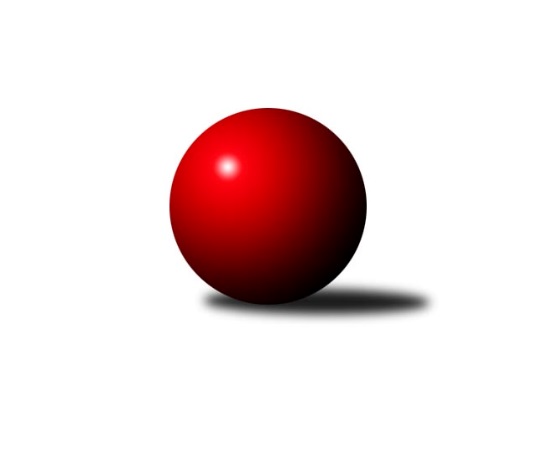 Č.5Ročník 2015/2016	18.5.2024 Okresní přebor Ostrava  2015/2016Statistika 5. kolaTabulka družstev:		družstvo	záp	výh	rem	proh	skore	sety	průměr	body	plné	dorážka	chyby	1.	SKK Ostrava C	5	4	0	1	29.0 : 11.0 	(38.0 : 22.0)	2332	8	1653	679	54.2	2.	TJ Unie Hlubina C	4	3	1	0	24.0 : 8.0 	(32.0 : 16.0)	2364	7	1649	715	38	3.	SKK Ostrava˝D˝	4	3	1	0	24.0 : 8.0 	(29.0 : 19.0)	2344	7	1648	695	50	4.	TJ Sokol Bohumín E	5	3	0	2	22.5 : 17.5 	(30.5 : 29.5)	2255	6	1644	612	60.4	5.	TJ VOKD Poruba C	4	2	0	2	17.0 : 15.0 	(26.0 : 22.0)	2265	4	1626	639	70	6.	TJ Unie Hlubina˝B˝	4	2	0	2	15.5 : 16.5 	(29.0 : 19.0)	2388	4	1687	701	49.3	7.	TJ Sokol Bohumín D	4	2	0	2	15.0 : 17.0 	(18.5 : 29.5)	2306	4	1683	624	65.8	8.	TJ Sokol Bohumín F	5	2	0	3	17.0 : 23.0 	(26.5 : 33.5)	2261	4	1628	633	70.2	9.	TJ Unie Hlubina˝D˝	5	2	0	3	15.5 : 24.5 	(26.0 : 34.0)	2244	4	1624	620	59.2	10.	TJ Sokol Michálkovice ˝B˝	5	1	0	4	14.0 : 26.0 	(22.5 : 37.5)	2281	2	1641	640	63	11.	TJ Unie Hlubina E	5	0	0	5	6.5 : 33.5 	(22.0 : 38.0)	2199	0	1586	613	70.8Tabulka doma:		družstvo	záp	výh	rem	proh	skore	sety	průměr	body	maximum	minimum	1.	TJ Sokol Bohumín E	3	3	0	0	18.5 : 5.5 	(24.5 : 11.5)	2395	6	2412	2363	2.	SKK Ostrava˝D˝	3	2	1	0	18.0 : 6.0 	(24.0 : 12.0)	2307	5	2345	2253	3.	SKK Ostrava C	2	2	0	0	14.0 : 2.0 	(18.0 : 6.0)	2266	4	2279	2252	4.	TJ Unie Hlubina C	2	2	0	0	13.0 : 3.0 	(17.0 : 7.0)	2446	4	2468	2423	5.	TJ VOKD Poruba C	2	2	0	0	13.0 : 3.0 	(16.0 : 8.0)	2302	4	2309	2295	6.	TJ Sokol Bohumín F	3	2	0	1	15.0 : 9.0 	(19.5 : 16.5)	2342	4	2410	2277	7.	TJ Unie Hlubina˝D˝	3	2	0	1	12.5 : 11.5 	(19.0 : 17.0)	2388	4	2399	2372	8.	TJ Sokol Bohumín D	1	1	0	0	6.0 : 2.0 	(7.0 : 5.0)	2269	2	2269	2269	9.	TJ Sokol Michálkovice ˝B˝	2	1	0	1	9.0 : 7.0 	(13.0 : 11.0)	2373	2	2389	2356	10.	TJ Unie Hlubina˝B˝	2	1	0	1	8.0 : 8.0 	(16.5 : 7.5)	2420	2	2479	2361	11.	TJ Unie Hlubina E	2	0	0	2	2.0 : 14.0 	(10.0 : 14.0)	2240	0	2298	2182Tabulka venku:		družstvo	záp	výh	rem	proh	skore	sety	průměr	body	maximum	minimum	1.	SKK Ostrava C	3	2	0	1	15.0 : 9.0 	(20.0 : 16.0)	2355	4	2391	2335	2.	TJ Unie Hlubina C	2	1	1	0	11.0 : 5.0 	(15.0 : 9.0)	2387	3	2514	2260	3.	SKK Ostrava˝D˝	1	1	0	0	6.0 : 2.0 	(5.0 : 7.0)	2380	2	2380	2380	4.	TJ Unie Hlubina˝B˝	2	1	0	1	7.5 : 8.5 	(12.5 : 11.5)	2356	2	2393	2318	5.	TJ Sokol Bohumín D	3	1	0	2	9.0 : 15.0 	(11.5 : 24.5)	2309	2	2334	2263	6.	TJ VOKD Poruba C	2	0	0	2	4.0 : 12.0 	(10.0 : 14.0)	2246	0	2368	2124	7.	TJ Sokol Bohumín E	2	0	0	2	4.0 : 12.0 	(6.0 : 18.0)	2186	0	2252	2119	8.	TJ Unie Hlubina˝D˝	2	0	0	2	3.0 : 13.0 	(7.0 : 17.0)	2173	0	2189	2156	9.	TJ Sokol Bohumín F	2	0	0	2	2.0 : 14.0 	(7.0 : 17.0)	2221	0	2377	2064	10.	TJ Sokol Michálkovice ˝B˝	3	0	0	3	5.0 : 19.0 	(9.5 : 26.5)	2250	0	2335	2133	11.	TJ Unie Hlubina E	3	0	0	3	4.5 : 19.5 	(12.0 : 24.0)	2209	0	2288	2096Tabulka podzimní části:		družstvo	záp	výh	rem	proh	skore	sety	průměr	body	doma	venku	1.	SKK Ostrava C	5	4	0	1	29.0 : 11.0 	(38.0 : 22.0)	2332	8 	2 	0 	0 	2 	0 	1	2.	TJ Unie Hlubina C	4	3	1	0	24.0 : 8.0 	(32.0 : 16.0)	2364	7 	2 	0 	0 	1 	1 	0	3.	SKK Ostrava˝D˝	4	3	1	0	24.0 : 8.0 	(29.0 : 19.0)	2344	7 	2 	1 	0 	1 	0 	0	4.	TJ Sokol Bohumín E	5	3	0	2	22.5 : 17.5 	(30.5 : 29.5)	2255	6 	3 	0 	0 	0 	0 	2	5.	TJ VOKD Poruba C	4	2	0	2	17.0 : 15.0 	(26.0 : 22.0)	2265	4 	2 	0 	0 	0 	0 	2	6.	TJ Unie Hlubina˝B˝	4	2	0	2	15.5 : 16.5 	(29.0 : 19.0)	2388	4 	1 	0 	1 	1 	0 	1	7.	TJ Sokol Bohumín D	4	2	0	2	15.0 : 17.0 	(18.5 : 29.5)	2306	4 	1 	0 	0 	1 	0 	2	8.	TJ Sokol Bohumín F	5	2	0	3	17.0 : 23.0 	(26.5 : 33.5)	2261	4 	2 	0 	1 	0 	0 	2	9.	TJ Unie Hlubina˝D˝	5	2	0	3	15.5 : 24.5 	(26.0 : 34.0)	2244	4 	2 	0 	1 	0 	0 	2	10.	TJ Sokol Michálkovice ˝B˝	5	1	0	4	14.0 : 26.0 	(22.5 : 37.5)	2281	2 	1 	0 	1 	0 	0 	3	11.	TJ Unie Hlubina E	5	0	0	5	6.5 : 33.5 	(22.0 : 38.0)	2199	0 	0 	0 	2 	0 	0 	3Tabulka jarní části:		družstvo	záp	výh	rem	proh	skore	sety	průměr	body	doma	venku	1.	SKK Ostrava C	0	0	0	0	0.0 : 0.0 	(0.0 : 0.0)	0	0 	0 	0 	0 	0 	0 	0 	2.	SKK Ostrava˝D˝	0	0	0	0	0.0 : 0.0 	(0.0 : 0.0)	0	0 	0 	0 	0 	0 	0 	0 	3.	TJ Sokol Bohumín E	0	0	0	0	0.0 : 0.0 	(0.0 : 0.0)	0	0 	0 	0 	0 	0 	0 	0 	4.	TJ Sokol Bohumín F	0	0	0	0	0.0 : 0.0 	(0.0 : 0.0)	0	0 	0 	0 	0 	0 	0 	0 	5.	TJ Sokol Bohumín D	0	0	0	0	0.0 : 0.0 	(0.0 : 0.0)	0	0 	0 	0 	0 	0 	0 	0 	6.	TJ Unie Hlubina E	0	0	0	0	0.0 : 0.0 	(0.0 : 0.0)	0	0 	0 	0 	0 	0 	0 	0 	7.	TJ VOKD Poruba C	0	0	0	0	0.0 : 0.0 	(0.0 : 0.0)	0	0 	0 	0 	0 	0 	0 	0 	8.	TJ Unie Hlubina˝B˝	0	0	0	0	0.0 : 0.0 	(0.0 : 0.0)	0	0 	0 	0 	0 	0 	0 	0 	9.	TJ Unie Hlubina C	0	0	0	0	0.0 : 0.0 	(0.0 : 0.0)	0	0 	0 	0 	0 	0 	0 	0 	10.	TJ Unie Hlubina˝D˝	0	0	0	0	0.0 : 0.0 	(0.0 : 0.0)	0	0 	0 	0 	0 	0 	0 	0 	11.	TJ Sokol Michálkovice ˝B˝	0	0	0	0	0.0 : 0.0 	(0.0 : 0.0)	0	0 	0 	0 	0 	0 	0 	0 Zisk bodů pro družstvo:		jméno hráče	družstvo	body	zápasy	v %	dílčí body	sety	v %	1.	Martin Futerko 	SKK Ostrava C 	5	/	5	(100%)	9	/	10	(90%)	2.	Lukáš Modlitba 	TJ Sokol Bohumín E 	5	/	5	(100%)	8	/	10	(80%)	3.	Jiří Koloděj 	SKK Ostrava˝D˝ 	4	/	4	(100%)	7	/	8	(88%)	4.	Bohumil Klimša 	SKK Ostrava˝D˝ 	4	/	4	(100%)	7	/	8	(88%)	5.	Pavel Marek 	TJ Unie Hlubina C 	4	/	4	(100%)	7	/	8	(88%)	6.	Kateřina Honlová 	TJ Sokol Bohumín E 	4	/	4	(100%)	6	/	8	(75%)	7.	Günter Cviner 	TJ Sokol Bohumín F 	4	/	4	(100%)	5.5	/	8	(69%)	8.	Tomáš Kubát 	SKK Ostrava C 	3.5	/	4	(88%)	6	/	8	(75%)	9.	Zdeněk Mžik 	TJ VOKD Poruba C 	3.5	/	4	(88%)	5	/	8	(63%)	10.	Miroslava Ševčíková 	TJ Sokol Bohumín E 	3.5	/	5	(70%)	6	/	10	(60%)	11.	Eva Marková 	TJ Unie Hlubina C 	3	/	3	(100%)	5	/	6	(83%)	12.	Miroslav Paloc 	TJ Sokol Bohumín D 	3	/	4	(75%)	6	/	8	(75%)	13.	Miroslav Futerko 	SKK Ostrava C 	3	/	4	(75%)	6	/	8	(75%)	14.	Rudolf Riezner 	TJ Unie Hlubina C 	3	/	4	(75%)	6	/	8	(75%)	15.	František Sedláček 	TJ Unie Hlubina˝D˝ 	3	/	4	(75%)	5.5	/	8	(69%)	16.	Václav Rábl 	TJ Unie Hlubina C 	3	/	4	(75%)	5	/	8	(63%)	17.	Miroslav Koloděj 	SKK Ostrava˝D˝ 	3	/	4	(75%)	5	/	8	(63%)	18.	Ladislav Štafa 	TJ Sokol Bohumín F 	3	/	4	(75%)	4	/	8	(50%)	19.	Pavel Kubina 	SKK Ostrava˝D˝ 	3	/	4	(75%)	4	/	8	(50%)	20.	Miroslav Heczko 	SKK Ostrava C 	3	/	5	(60%)	7	/	10	(70%)	21.	Michal Borák 	TJ Sokol Michálkovice ˝B˝ 	3	/	5	(60%)	3	/	10	(30%)	22.	Roman Grüner 	TJ Unie Hlubina˝B˝ 	2.5	/	4	(63%)	5	/	8	(63%)	23.	Libor Pšenica 	TJ Unie Hlubina˝D˝ 	2.5	/	5	(50%)	4	/	10	(40%)	24.	Miroslav Futerko ml. 	SKK Ostrava C 	2.5	/	5	(50%)	3.5	/	10	(35%)	25.	Ladislav Míka 	TJ VOKD Poruba C 	2	/	2	(100%)	4	/	4	(100%)	26.	Rostislav Hrbáč 	SKK Ostrava C 	2	/	2	(100%)	3	/	4	(75%)	27.	Lubomír Jančar 	TJ Unie Hlubina˝B˝ 	2	/	2	(100%)	2.5	/	4	(63%)	28.	Josef Navalaný 	TJ Unie Hlubina C 	2	/	3	(67%)	5	/	6	(83%)	29.	Petr Jurášek 	TJ Sokol Michálkovice ˝B˝ 	2	/	3	(67%)	4	/	6	(67%)	30.	Josef Kyjovský 	TJ Unie Hlubina˝B˝ 	2	/	3	(67%)	4	/	6	(67%)	31.	Pavel Krompolc 	TJ Unie Hlubina˝B˝ 	2	/	3	(67%)	4	/	6	(67%)	32.	Zdeněk Zhýbala 	TJ Sokol Michálkovice ˝B˝ 	2	/	3	(67%)	4	/	6	(67%)	33.	Helena Hýžová 	TJ VOKD Poruba C 	2	/	3	(67%)	4	/	6	(67%)	34.	Kamila Vichrová 	TJ Sokol Bohumín D 	2	/	3	(67%)	4	/	6	(67%)	35.	Radim Bezruč 	TJ VOKD Poruba C 	2	/	3	(67%)	3	/	6	(50%)	36.	Jan Zych 	TJ Sokol Michálkovice ˝B˝ 	2	/	3	(67%)	3	/	6	(50%)	37.	Petr Řepecky 	TJ Sokol Michálkovice ˝B˝ 	2	/	4	(50%)	5.5	/	8	(69%)	38.	Jaroslav Klekner 	TJ Unie Hlubina E 	2	/	4	(50%)	5	/	8	(63%)	39.	René Světlík 	TJ Sokol Bohumín D 	2	/	4	(50%)	3.5	/	8	(44%)	40.	Alena Koběrová 	TJ Unie Hlubina˝D˝ 	2	/	4	(50%)	3	/	8	(38%)	41.	Jaroslav Čapek 	SKK Ostrava˝D˝ 	2	/	4	(50%)	3	/	8	(38%)	42.	Petr Šebestík 	SKK Ostrava˝D˝ 	2	/	4	(50%)	3	/	8	(38%)	43.	Stanislav Sliwka 	TJ Sokol Bohumín F 	2	/	5	(40%)	6	/	10	(60%)	44.	Petr Lembard 	TJ Sokol Bohumín F 	2	/	5	(40%)	6	/	10	(60%)	45.	Hana Vlčková 	TJ Unie Hlubina˝D˝ 	2	/	5	(40%)	5.5	/	10	(55%)	46.	Martin Ševčík 	TJ Sokol Bohumín E 	2	/	5	(40%)	4.5	/	10	(45%)	47.	Libor Mendlík 	TJ Unie Hlubina E 	1.5	/	3	(50%)	4	/	6	(67%)	48.	Jiří Číž 	TJ VOKD Poruba C 	1.5	/	3	(50%)	3	/	6	(50%)	49.	Petr Foniok 	TJ Unie Hlubina˝B˝ 	1	/	1	(100%)	2	/	2	(100%)	50.	Oldřich Neuverth 	TJ Unie Hlubina˝D˝ 	1	/	1	(100%)	2	/	2	(100%)	51.	Martin Ferenčík 	TJ Unie Hlubina˝B˝ 	1	/	2	(50%)	3	/	4	(75%)	52.	Pavel Chodura 	SKK Ostrava C 	1	/	2	(50%)	1.5	/	4	(38%)	53.	Jan Petrovič 	TJ Unie Hlubina˝B˝ 	1	/	3	(33%)	4	/	6	(67%)	54.	Pavel Rybář 	TJ Unie Hlubina E 	1	/	3	(33%)	3	/	6	(50%)	55.	František Tříska 	TJ Unie Hlubina˝D˝ 	1	/	3	(33%)	3	/	6	(50%)	56.	Zdeněk Hebda 	TJ VOKD Poruba C 	1	/	3	(33%)	3	/	6	(50%)	57.	Oldřich Stolařík 	SKK Ostrava C 	1	/	3	(33%)	2	/	6	(33%)	58.	Jan Kohutek 	TJ Sokol Bohumín D 	1	/	3	(33%)	2	/	6	(33%)	59.	Markéta Kohutková 	TJ Sokol Bohumín D 	1	/	3	(33%)	1	/	6	(17%)	60.	Michaela Černá 	TJ Unie Hlubina C 	1	/	3	(33%)	1	/	6	(17%)	61.	Vlastimil Pacut 	TJ Sokol Bohumín D 	1	/	3	(33%)	1	/	6	(17%)	62.	Hana Zaškolná 	TJ Sokol Bohumín D 	1	/	3	(33%)	1	/	6	(17%)	63.	Pavlína Křenková 	TJ Sokol Bohumín F 	1	/	4	(25%)	3	/	8	(38%)	64.	Andrea Rojová 	TJ Sokol Bohumín E 	1	/	4	(25%)	2	/	8	(25%)	65.	Josef Paulus 	TJ Sokol Michálkovice ˝B˝ 	1	/	4	(25%)	1	/	8	(13%)	66.	David Mičúnek 	TJ Unie Hlubina E 	1	/	5	(20%)	5	/	10	(50%)	67.	David Zahradník 	TJ Sokol Bohumín E 	1	/	5	(20%)	3	/	10	(30%)	68.	Vladimír Sládek 	TJ Sokol Bohumín F 	1	/	5	(20%)	2	/	10	(20%)	69.	Veronika Rybářová 	TJ Unie Hlubina E 	1	/	5	(20%)	1	/	10	(10%)	70.	Jakub Hlubek 	TJ VOKD Poruba C 	0	/	1	(0%)	1	/	2	(50%)	71.	Karel Kudela 	TJ Unie Hlubina C 	0	/	1	(0%)	1	/	2	(50%)	72.	Michal Brablec 	TJ Unie Hlubina E 	0	/	1	(0%)	0	/	2	(0%)	73.	Petra Jurášková 	TJ Sokol Michálkovice ˝B˝ 	0	/	1	(0%)	0	/	2	(0%)	74.	Radomíra Kašková 	TJ Sokol Michálkovice ˝B˝ 	0	/	1	(0%)	0	/	2	(0%)	75.	Radek Richter 	TJ Sokol Bohumín F 	0	/	1	(0%)	0	/	2	(0%)	76.	Tomáš Papala 	TJ Sokol Michálkovice ˝B˝ 	0	/	1	(0%)	0	/	2	(0%)	77.	Jiří Štroch 	TJ Unie Hlubina E 	0	/	2	(0%)	2	/	4	(50%)	78.	Jiří Břeska 	TJ Unie Hlubina˝B˝ 	0	/	2	(0%)	2	/	4	(50%)	79.	Radim Konečný 	TJ Unie Hlubina C 	0	/	2	(0%)	2	/	4	(50%)	80.	Monika Slovíková 	TJ Unie Hlubina˝D˝ 	0	/	2	(0%)	1	/	4	(25%)	81.	František Modlitba 	TJ Sokol Bohumín E 	0	/	2	(0%)	1	/	4	(25%)	82.	Vladimír Rada 	TJ VOKD Poruba C 	0	/	2	(0%)	1	/	4	(25%)	83.	František Hájek 	TJ VOKD Poruba C 	0	/	2	(0%)	1	/	4	(25%)	84.	Koloman Bagi 	TJ Unie Hlubina˝D˝ 	0	/	2	(0%)	0	/	4	(0%)	85.	Janka Sliwková 	TJ Sokol Bohumín F 	0	/	2	(0%)	0	/	4	(0%)	86.	Josef Hájek 	TJ Unie Hlubina˝B˝ 	0	/	3	(0%)	2.5	/	6	(42%)	87.	Eva Michňová 	TJ Unie Hlubina E 	0	/	3	(0%)	2	/	6	(33%)	88.	Jaroslav Kecskés 	TJ Unie Hlubina˝D˝ 	0	/	4	(0%)	2	/	8	(25%)	89.	Daniel Herák 	TJ Unie Hlubina E 	0	/	4	(0%)	0	/	8	(0%)	90.	Martin Ščerba 	TJ Sokol Michálkovice ˝B˝ 	0	/	5	(0%)	2	/	10	(20%)Průměry na kuželnách:		kuželna	průměr	plné	dorážka	chyby	výkon na hráče	1.	TJ Unie Hlubina, 1-2	2364	1679	685	51.8	(394.1)	2.	TJ Michalkovice, 1-2	2345	1672	672	64.5	(390.8)	3.	TJ Sokol Bohumín, 1-4	2326	1672	653	63.5	(387.7)	4.	SKK Ostrava, 1-2	2218	1585	633	60.9	(369.8)	5.	TJ VOKD Poruba, 1-4	2204	1577	627	73.3	(367.5)Nejlepší výkony na kuželnách:TJ Unie Hlubina, 1-2TJ Unie Hlubina C	2514	5. kolo	Václav Rábl 	TJ Unie Hlubina C	450	2. koloTJ Unie Hlubina˝B˝	2479	1. kolo	Stanislav Sliwka 	TJ Sokol Bohumín F	445	2. koloTJ Unie Hlubina C	2468	2. kolo	Eva Marková 	TJ Unie Hlubina C	444	5. koloTJ Unie Hlubina C	2423	4. kolo	Hana Vlčková 	TJ Unie Hlubina˝D˝	440	3. koloTJ Unie Hlubina˝D˝	2399	3. kolo	Jan Petrovič 	TJ Unie Hlubina˝B˝	433	1. koloTJ Unie Hlubina˝D˝	2393	5. kolo	Libor Pšenica 	TJ Unie Hlubina˝D˝	432	3. koloSKK Ostrava˝D˝	2380	2. kolo	Pavel Marek 	TJ Unie Hlubina C	432	4. koloTJ Sokol Bohumín F	2377	2. kolo	Eva Marková 	TJ Unie Hlubina C	431	4. koloTJ Unie Hlubina˝D˝	2372	1. kolo	Martin Futerko 	SKK Ostrava C	430	3. koloTJ VOKD Poruba C	2368	3. kolo	Josef Navalaný 	TJ Unie Hlubina C	428	5. koloTJ Michalkovice, 1-2SKK Ostrava C	2391	4. kolo	Jan Zych 	TJ Sokol Michálkovice ˝B˝	443	2. koloTJ Sokol Michálkovice ˝B˝	2389	4. kolo	Zdeněk Zhýbala 	TJ Sokol Michálkovice ˝B˝	435	4. koloTJ Sokol Michálkovice ˝B˝	2356	2. kolo	Michal Borák 	TJ Sokol Michálkovice ˝B˝	426	4. koloTJ Unie Hlubina E	2244	2. kolo	Martin Futerko 	SKK Ostrava C	420	4. kolo		. kolo	Petr Řepecky 	TJ Sokol Michálkovice ˝B˝	419	4. kolo		. kolo	Miroslav Futerko 	SKK Ostrava C	417	4. kolo		. kolo	Petr Jurášek 	TJ Sokol Michálkovice ˝B˝	411	2. kolo		. kolo	Petr Řepecky 	TJ Sokol Michálkovice ˝B˝	405	2. kolo		. kolo	Tomáš Kubát 	SKK Ostrava C	398	4. kolo		. kolo	Veronika Rybářová 	TJ Unie Hlubina E	397	2. koloTJ Sokol Bohumín, 1-4TJ Sokol Bohumín E	2412	3. kolo	Miroslava Ševčíková 	TJ Sokol Bohumín E	436	1. koloTJ Sokol Bohumín F	2410	1. kolo	Roman Grüner 	TJ Unie Hlubina˝B˝	434	3. koloTJ Sokol Bohumín E	2409	1. kolo	Lukáš Modlitba 	TJ Sokol Bohumín E	432	1. koloTJ Unie Hlubina˝B˝	2393	3. kolo	Martin Ferenčík 	TJ Unie Hlubina˝B˝	429	3. koloTJ Sokol Bohumín E	2363	5. kolo	Andrea Rojová 	TJ Sokol Bohumín E	427	3. koloTJ Sokol Bohumín F	2339	5. kolo	Stanislav Sliwka 	TJ Sokol Bohumín F	426	1. koloSKK Ostrava C	2338	1. kolo	Libor Pšenica 	TJ Unie Hlubina˝D˝	425	4. koloTJ Unie Hlubina˝B˝	2318	5. kolo	Stanislav Sliwka 	TJ Sokol Bohumín F	424	5. koloTJ Sokol Bohumín D	2304	1. kolo	Günter Cviner 	TJ Sokol Bohumín F	424	1. koloTJ Sokol Michálkovice ˝B˝	2283	5. kolo	Josef Kyjovský 	TJ Unie Hlubina˝B˝	423	5. koloSKK Ostrava, 1-2SKK Ostrava˝D˝	2345	3. kolo	Rudolf Riezner 	TJ Unie Hlubina C	418	1. koloSKK Ostrava˝D˝	2323	4. kolo	Petr Šebestík 	SKK Ostrava˝D˝	415	3. koloSKK Ostrava C	2279	5. kolo	Pavel Marek 	TJ Unie Hlubina C	410	1. koloTJ Unie Hlubina C	2260	1. kolo	Miroslav Koloděj 	SKK Ostrava˝D˝	409	4. koloSKK Ostrava˝D˝	2253	1. kolo	Pavel Kubina 	SKK Ostrava˝D˝	408	1. koloSKK Ostrava C	2252	2. kolo	Miroslav Heczko 	SKK Ostrava C	404	2. koloTJ Unie Hlubina˝D˝	2156	2. kolo	Bohumil Klimša 	SKK Ostrava˝D˝	403	3. koloTJ Sokol Michálkovice ˝B˝	2133	3. kolo	Jiří Koloděj 	SKK Ostrava˝D˝	399	3. koloTJ VOKD Poruba C	2124	5. kolo	Martin Futerko 	SKK Ostrava C	397	5. koloTJ Sokol Bohumín F	2064	4. kolo	Jaroslav Čapek 	SKK Ostrava˝D˝	397	4. koloTJ VOKD Poruba, 1-4TJ VOKD Poruba C	2309	2. kolo	Lukáš Modlitba 	TJ Sokol Bohumín E	426	2. koloTJ VOKD Poruba C	2295	4. kolo	Zdeněk Mžik 	TJ VOKD Poruba C	423	4. koloTJ Sokol Bohumín E	2119	2. kolo	Zdeněk Hebda 	TJ VOKD Poruba C	420	2. koloTJ Unie Hlubina E	2096	4. kolo	Ladislav Míka 	TJ VOKD Poruba C	420	2. kolo		. kolo	Zdeněk Mžik 	TJ VOKD Poruba C	416	2. kolo		. kolo	Jaroslav Klekner 	TJ Unie Hlubina E	407	4. kolo		. kolo	Zdeněk Hebda 	TJ VOKD Poruba C	397	4. kolo		. kolo	Kateřina Honlová 	TJ Sokol Bohumín E	393	2. kolo		. kolo	Veronika Rybářová 	TJ Unie Hlubina E	387	4. kolo		. kolo	Helena Hýžová 	TJ VOKD Poruba C	384	4. koloČetnost výsledků:	7.0 : 1.0	7x	6.5 : 1.5	1x	6.0 : 2.0	8x	5.5 : 2.5	1x	5.0 : 3.0	1x	4.0 : 4.0	1x	3.0 : 5.0	2x	2.0 : 6.0	2x	1.0 : 7.0	1x	0.0 : 8.0	1x